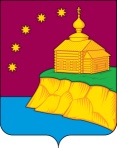 Об определении единой теплоснабжающей организации на территории муниципального образования сельское поселение Малый Атлым В  соответствии с Федеральным законом от 27 июля 2010 г. № 190-ФЗ « О теплоснабжении», с постановлением Правительства Российской Федерации от 08 августа 2012 г № 808 «Об организации теплоснабжения в Российской Федерации и внесений в некоторые акты Правительства Российской Федерации» администрация сельского поселения Малый Атлым постановляет: 1.  Определить на территории муниципального образования сельское поселение Малый Атлым для централизованной системы теплоснабжения единую теплоснабжающую организацию: Малоатлымское муниципальное  предприятие жилищно-коммунального хозяйства. 2.    Обнародовать данное постановление путем размещения  на информационных стендах и на официальном сайте администрации сельское поселение Малый Атлым в информационно – телекоммуникационной сети «Интернет».4. Настоящее постановление вступает в силу после официального опубликования.3.  Контроль за выполнением постановления оставляю за собой.Глава сельского поселения Малый Атлым                      С.В. Дейнеко АДМИНИСТРАЦИЯ СЕЛЬСКОГО ПОСЕЛЕНИЯ МАЛЫЙ АТЛЫМОктябрьского района Ханты – Мансийского автономного округа - ЮгрыПОСТАНОВЛЕНИЕ «06»июля2018 г.№178с. Малый Атлымс. Малый Атлымс. Малый Атлымс. Малый Атлымс. Малый Атлымс. Малый Атлымс. Малый Атлымс. Малый Атлымс. Малый Атлымс. Малый Атлымс. Малый Атлым